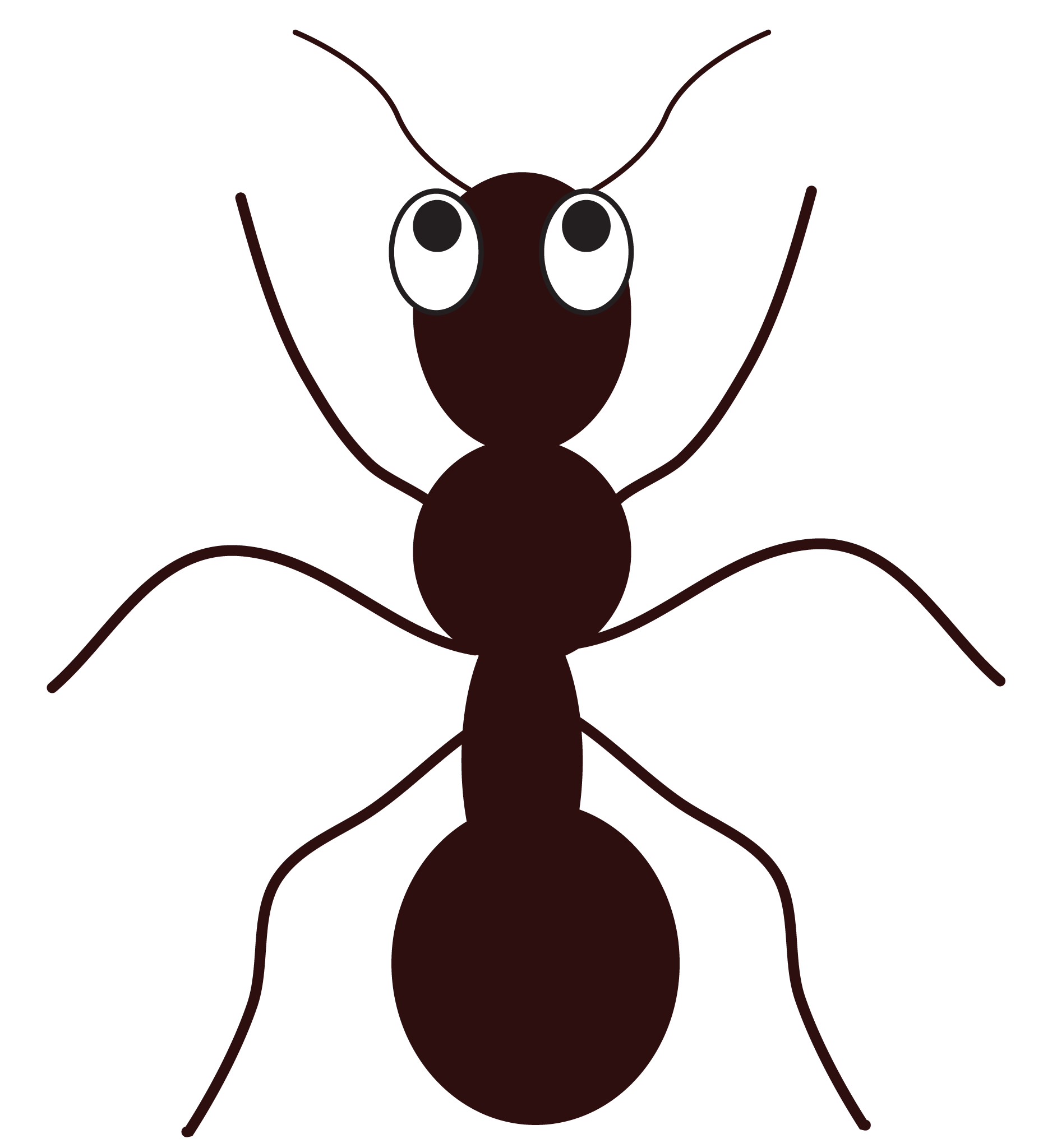 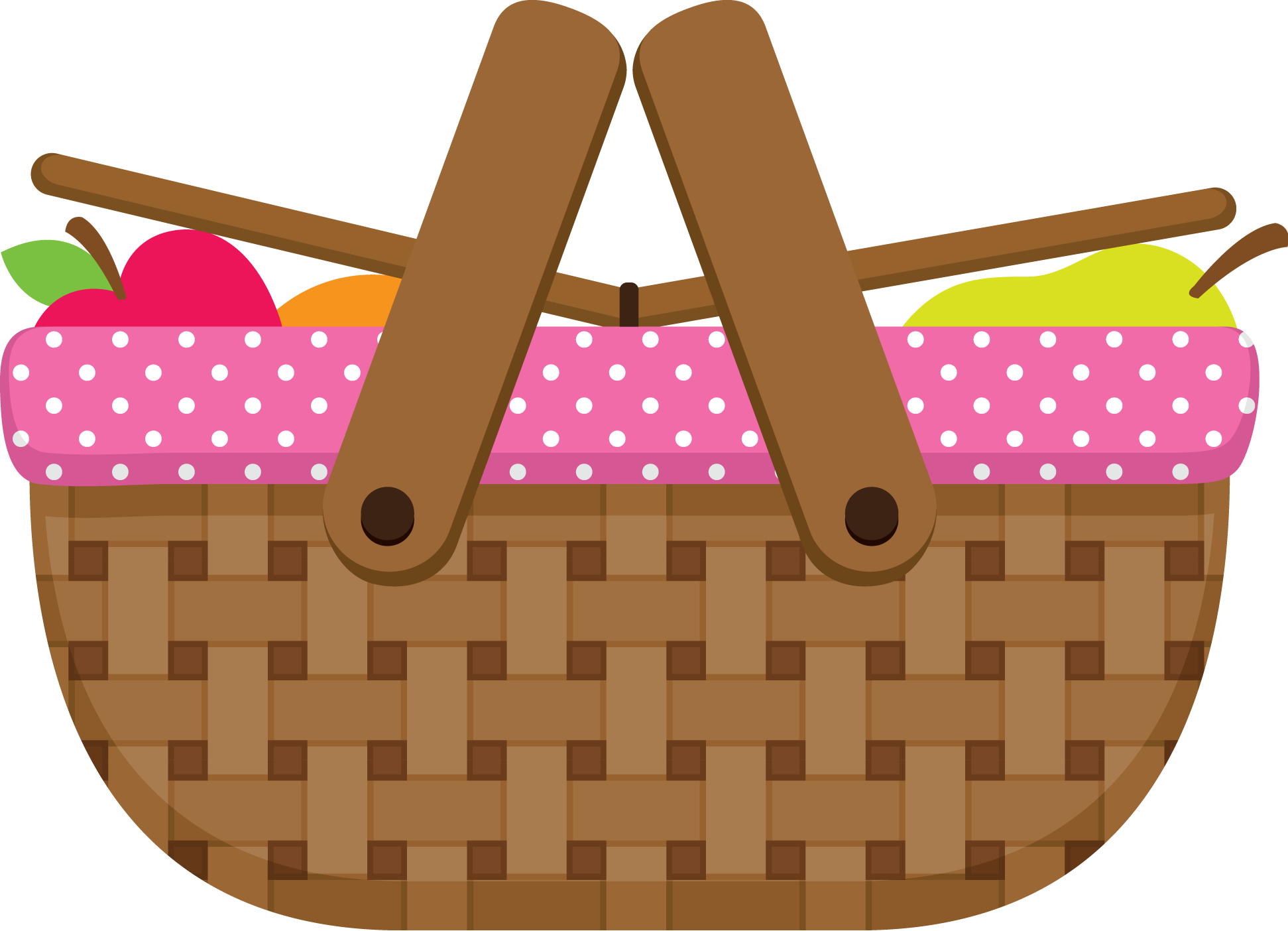 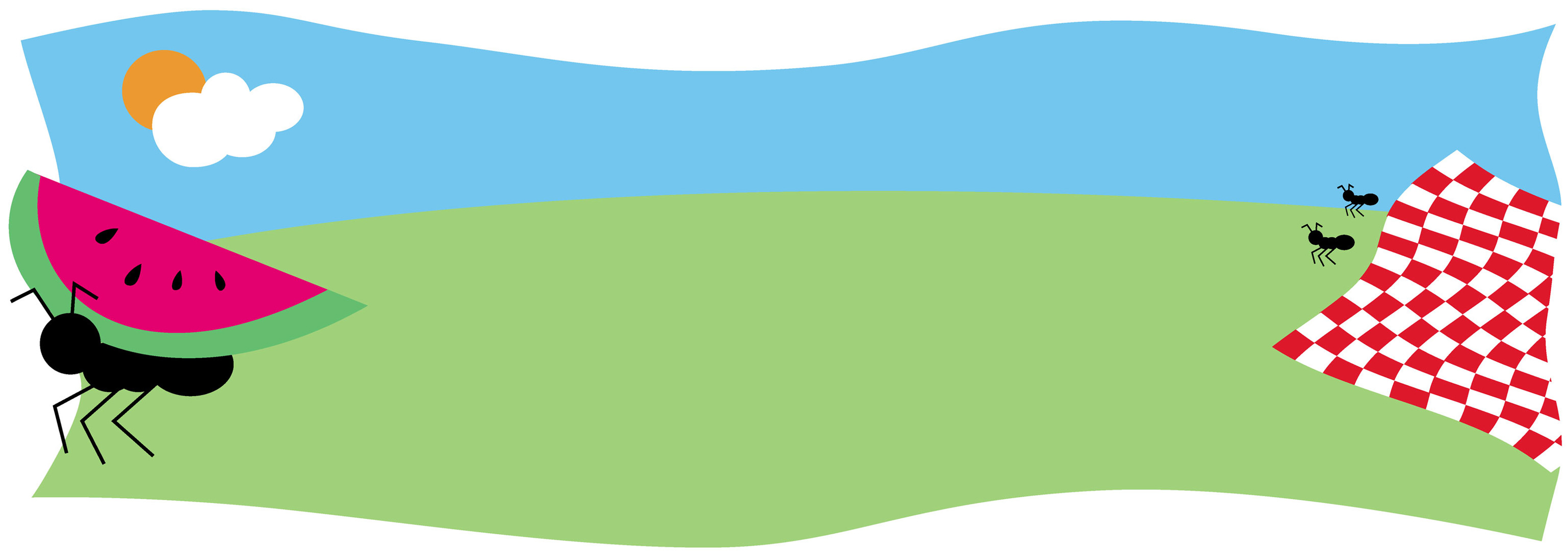 ~ September 2017 ~~ September 2017 ~~ September 2017 ~~ September 2017 ~~ September 2017 ~~ September 2017 ~~ September 2017 ~SundayMondayTuesdayWednesdayThursdayFridaySaturday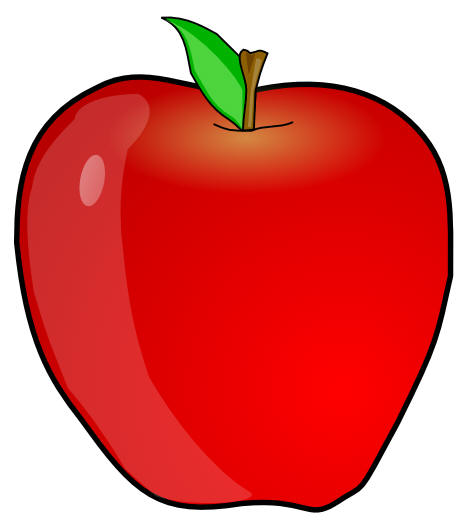 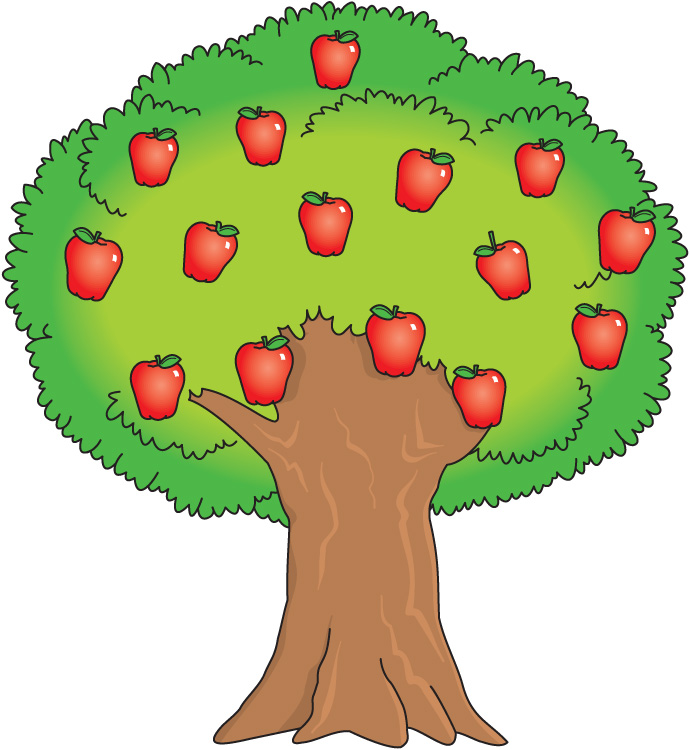 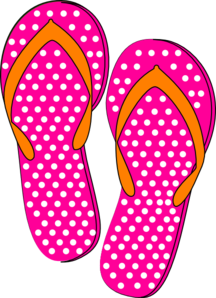 1 11:30   Labor Day Luau with            Ricky & Nikki (Carports) 2:30    Bingo  (CHR-3)2 9:30 Exercise (CHR-3)10:30  Bingo (CHR- 2) 1:30   Current Events (CHR-3) 2:00   Movie & Popcorn  (CHR-2) 2:30   Board Games (CHR-3) 4:00   Creative Expression (CHR-3)310:00  TV Mass (AWR)10:00  Current Events  (CHR -2)11:00   Famous Faces (CHR-3)	 1:15    Manicures (CHR-3) 2:00    Chess (CHR-2) 2:30    Bingo (CHR-2) 3:30    Quiddler  (CHR-3) 4:00    Vespers (AWR)4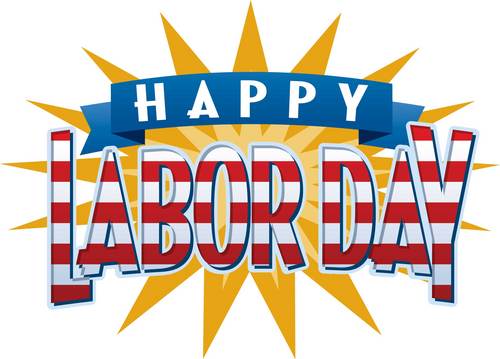      *see daily calendar for programs5 9:30   Exercise (CHR-2) 10:15  Piano w/ Lorrie (CHR-3)11:00  Laughter Yoga (AWR) 1:30  Dog Visits  (CHR) 2:30  Bingo (CHR-2) 4:00  Creative Expressions (CHR-3) 6:30  MI History Group (2CHR Cozy Corner)6 9:30   Exercise (CHR-2)10:00  Quilting for a Cause (CHR-2) 10:30  Bingo (CHR-3)1:30   Potter’s Park Zoo Outing (2RC) 2:30   Cooking Group (CHR-2) 3:30   Active Games (CHR-3)  7 9:30   Exercise (CHR-2)10:00  Rosary & Communion (AWR)10:15  FITness Class (CHR-3)10:30  Yahtzee (CHR-3)11:00  2CHR Lunch Outing           McDonald’s & Picnic 1:30   Stroke Ed/Support Group (PDR) 3:00   Kings Corner (CHR-3)  4:15   Bird Care (Aviary CHR-1)8 9:30   Exercise (CHR-2)10:30  Card Club  (CHR-3) 1:15   Wii Bowling (CHR-3) 2:30   Bingo  (CHR-3) 3:00   Parkinson’s Disease Dialogue              Group (PDR)     4:00    Piano w/ Marvin (CHR-3)  4:15    Manicures (CHR-2)9 9:30 Exercise (CHR-3)10:30  Bingo (CHR- 2)  2:30   Grandparent’s Day Social           With Lee Piper (AWR) 4:00   Creative Expression (CHR-3)1010:00 TV Mass (AWR)10:00 Current Events  (CHR -2)11:00 Famous Faces (CHR-3)	 1:15  Manicures (CHR-3) 2:00  Chess (CHR-2)  2:30  Bingo (CHR-2) 3:30  Quiddler (CHR-3) 4:00  Vespers (AWR) 11 9:30    Exercise (CHR-2)10:00  Reading Group (CHR-2)10:15  Daily Devotions (CHR-2)10:30  Card-O (CHR-3) 2:30   Cooking Group (CHR-3) 4:00 Creative Expressions (CHR-2) 6:45   Bingo (CHR-3)12 9:30   Exercise (CHR-2) 10:15  Piano w/ Lorrie (CHR-3)11:00  Laughter Yoga (AWR)11:00  Exercise (CHR-3) 1:00   Country Mill Outing (2RC) 1:30  Dog Visits  (CHR) 2:30  Bingo (CHR-2) 4:00  Creative Expressions (CHR-3) 6:30  MI History Group (PDR)13 9:30    Exercise (CHR-2)10:00  Intergenerational            Workout  ( 3CHR)10:00   Quilting for a Cause (CHR-2)  2:30    Cooking Group (CHR-2) 3:30    Active Games (CHR-3)14 9:30   Exercise (CHR-2)10:00  Catholic Mass (AWR)10:15  FITness Class (CHR-3)10:30  Yahtzee (CHR-3)10:30  Bingo Basket (CHR-3)11:00  Bingo Basket (CHR-2) 1:30   Musical Memories – (CHR-2) 4:15   Bird Care (Aviary CHR-1) 7:00   Campfire Treats with Peter            Bergin (Stansell Patio)15 9:30    Exercise (CHR-2)10:30   Card Club  (CHR-3)12:00   Burcham Hills “Walk to End                       Alzheimer’s” (outside) 1:15    Wii Bowling (CHR-3) 1:30    Alzheimer’s Support                 Group (PDR) 1:30    Preuss Pets Animals                (Outside AWR) 2:30    Bingo  (Outside AWR) 4:15    Manicures (CHR-2)16 9:30  Exercise (CHR-3)10:30  Bingo (CHR- 2) 1:30  Current Events (CHR-3)  2:00  Movie & Popcorn  (CHR-2)  2:30  Board Games (CHR-3)  4:00  Creative Expression (CHR-3)1710:00  TV Mass (AWR)10:00  Current Events  (CHR -2)11:00  Famous Faces (CHR-3)	 2:00    Chess (CHR-2) 2:30   Bingo (CHR-2) 3:30   Quiddler (CHR-3) 4:00   Vespers (AWR)18 9:30   Exercise (CHR-2)10:00  Reading Group (CHR-2)10:15  Daily Devotions (CHR-2)10:30  Card-O (CHR-3)12:00  Gadget Workshop (2RC Lobby) 2:30  Cooking Group (CHR-3) 4:00 Creative Expressions (CHR-2) 6:45   Bingo (CHR-3)19  9:30   Exercise (CHR-2) 10:15  Piano w/ Lorrie (CHR-3)11:00  Laughter Yoga (AWR)11:00  Exercise (CHR-3) 1:30  Dog Visits  (CHR) 2:30  Bingo (CHR-2) 4:00  Creative Expressions (CHR-3) 6:30  MI History Group (PDR)20 9:30    Exercise (CHR-2)10:00   Quilting for a Cause (CHR-2) 10:30   Bingo (CHR-3) 2:30    Cooking Group (CHR-2) 3:00   “Happy Hour” (1CHR)21 9:30    Exercise (CHR-2)10:00   Rosary & Communion (AWR)10:15   FITness Class (CHR-3)10:30   Yahtzee (CHR-3)10:30   Bingo Basket (CHR-3)11:00   Bingo Basket (CHR-2)12:30   3CHR Event Outing             Potters Park (2RC) 4:15    Bird Care (Aviary CHR-1)22 9:30    Exercise (CHR-2)10:30   Card Club  (CHR-3) 1:15    Wii Bowling (CHR-3) 2:30    Bingo  (CHR-3) 4:00    Piano w/ Marvin (CHR-3) 4:15    Manicures (CHR-2) 6:00    Haslett H.H. Football                  Game (2RC)23 9:30 Exercise (CHR-3)10:30  Bingo (CHR- 2) 1:30   Current Events (CHR-3) 2:00   Movie & Popcorn  (CHR-2) 2:30   Board Games (CHR-3) 4:00   Creative Expression (CHR-3)2410:00  TV Mass (AWR)10:00  Current Events  (CHR -2)11:00  Famous Faces (CHR-3) 1:30   Violin & Piano Performance           w/ Marv & Jing Hu (AWR)	 3:30   Quiddler (CHR-3) 4:00   Vespers (AWR)259:30    Exercise (CHR-2)10:00   Reading Group (CHR-2)10:15  Daily Devotions (CHR-2)10:30   Card-O (CHR-3) 1:15    Word Searches (CHR-2) 2:00    Men’s Event:          WWII Movie (AWR) 6:45    Bingo (CHR-3)26 9:30   Exercise (CHR-2) 10:15  Piano w/ Lorrie (CHR-3)11:00  Laughter Yoga (AWR)11:00  Exercise (CHR-3)  1:30  Dog Visits  (CHR  2:30  Bingo (CHR-2)  2:30  Neighborhood meeting  (CHR-3)  3:00  3rd Floor Birthday Party                       (CHR-3)  6:30  MI History Group (PDR)27 9:30   Exercise (CHR-2)10:00  Bingo (CHR-3)10:00  Quilting for a Cause (CHR-2) 11:00  Resident Council (CHR-3) 2:30   Cooking Group (CHR-2) 3:30   Book Club (CHR-3)28 9:30    Exercise (CHR-2)10:00   Rosary & Communion (AWR)10:15   FITness Class (CHR-3)10:30   Yahtzee (CHR-3)10:30   Bingo Basket (CHR-3)11:00   Bingo Basket (CHR-2) 1:30    Musical Memories (CHR-2) 3:00    Neighborhood Meeting (CHR-2) 3:30   2nd Floor Birthday Party (CHR-2)29 9:30    Exercise (CHR-2)10:30   Card Club  (CHR-3)11:00   Lunch Bunch Outing (2RC) 1:15    Wii Bowling (CHR-3) 2:30    Bingo  (CHR-3) 4:15    Manicures (CHR-2)30 9:30 Exercise (CHR-3)10:30  Bingo (CHR- 2) 1:30   Current Events (CHR-3) 2:00   Movie & Popcorn  (CHR-2) 2:30   Board Games (CHR-3) 4:00   Creative Expression (CHR-3)